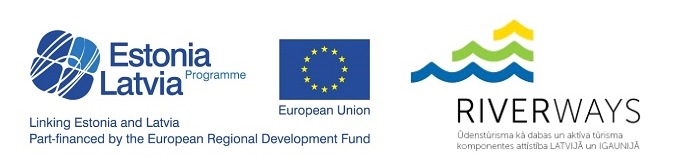 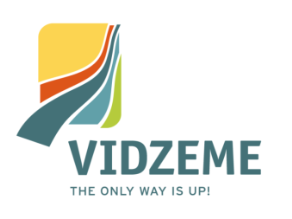 APSTIPRINĀTSar Vidzemes plānošanas reģionaiepirkumu komisijas2014. gada 27. jūnija sēdes lēmumu (protokola Nr. VPR/2014/22/1/Riverways)VIDZEMES PLĀNOŠANAS REĢIONSIepirkumasaskaņā ar Publisko iepirkumu likuma 82.pantu„Reklāmas materiāla un rakstu sērijas par ūdenstūrisma iespējām Latvijā un Igaunijā sagatavošana un izplatīšana”nolikums    Iepirkuma identifikācijas Nr. VPR/2014/22/RiverwaysCēsis2014. gadsI. VISPĀRĪGĀ INFORMĀCIJAIepirkums, iepirkuma identifikācijas numurs:1.1.Iepirkums - „Reklāmas materiāla un rakstu sērijas par ūdenstūrisma iespējām Latvijā un Igaunijā sagatavošana un izplatīšana”, turpmāk – Iepirkums, saskaņā ar Publisko iepirkumu likuma 8.2 pantu „Iepirkumi, kuriem nepiemēro šajā likumā regulētās iepirkuma procedūras”.1.2.Iepirkuma identifikācijas numurs - VPR/2014/22/RiverwaysPasūtītājs un pasūtītāja kontaktpersona:2.1.Pasūtītājs:2.2.Pasūtītāja kontaktpersona:Piedāvājuma iesniegšanas vieta, datums, laiks un kārtība:3.1.Piedāvājums ir iesniedzams Vidzemes plānošanas reģiona, reģistrācijas Nr.90002180246, juridiskā adrese: Jāņa Poruka iela 8-108, Cēsis, LV-4101, turpmāk – Pasūtītājs, Administrācijā pie lietvedes (Jāņa Poruka iela 8-108, Cēsis, LV-4101, 1.stāvs), nododot to personīgi vai nosūtot pa pastu - līdz 2014. gada 11. jūlijam pulksten 14:00, ievērojot Pasūtītāja darba laikus.3.2.Ja piegādātājs izvēlas iesniegt piedāvājumu Pasūtītājam, to nosūtot pa pastu, tad visu atbildību par iespējamu pasta sūtījumu aizkavēšanos vai citiem apstākļiem, kas var traucēt piedāvājuma savlaicīgu iesniegšanu Pasūtītājam, Iepirkuma nolikuma, turpmāk – Nolikums, 3.1.punktā norādītajā vietā, datumā, laikā un kārtībā, uzņemas attiecīgais piegādātājs, kurš izvēlējies iesniegt piedāvājumu Pasūtītājam, to nosūtīt pa pastu. 3.3.Piedāvājumus, kuri netiks iesniegti Nolikumā noteiktajā kārtībā vai, kuri tiks saņemti pēc Nolikumā norādītā piedāvājuma iesniegšanas termiņa, neatvērti tiks izsniegti iesniedzējam vai nosūtīti atpakaļ sūtītājam.Piedāvājuma atvēršanas vieta, datums, laiks un kārtība:4.1.Iepirkuma ietvaros iesniegtie piedāvājumi tiks atvērti uzreiz pēc piedāvājumu iesniegšanas termiņa beigām Pasūtītāja juridiskajā adresē (Jāņa Poruka iela 8-108, Cēsis, LV-4101, 1.stāvs), slēgtā piedāvājumu atvēršanas sanāksmē.Piedāvājuma nodrošinājums:5.1.Piedāvājuma nodrošinājums nav paredzēts.6. Piedāvājuma noformēšana un sastāvs:6.1.Piedāvājums, tā atvasinājums, izstrādājams un noformējams latviešu valodā un stingrā saskaņā ar Dokumentu juridiskā spēka likumu un uz tā pamata izdotajiem Ministra kabineta 2010. gada 28. septembra noteikumiem Nr.916 „Dokumentu izstrādāšanas un noformēšanas kārtība”.6.2.Ja piedāvājumā tiek iekļauti dokumenti svešvalodās, tiem jāpievieno Ministru kabineta 2000. gada 22. augusta noteikumos Nr.291 „Kārtība, kādā apliecināmi dokumentu tulkojumi valsts valodā” noteiktajā kārtībā apliecināts tulkojums latviešu valodā. 6.3.Piedāvājums iesniedzams slēgtā iepakojumā (aploksne, bandrole, u.tml.), uz kura norādīts:6.3.1.Pasūtītājs: 		6.3.1.1.Nosaukums - Vidzemes plānošanas reģions;	6.3.1.2.Reģistrācijas numurs – 90002180246;	6.3.1.3.Juridiskā adrese - Jāņa Poruka iela 8-108, Cēsis, LV-4101.6.3.2.Pretendetnts:6.3.2.1.ja pretendents ir fiziskā persona – fiziskās personas vārds, uzvārds un ziņas, kas ļauj minēto personu nepārprotami identificēt;6.3.2.2.ja pretendents ir juridiska persona – juridiskās personas pilns nosaukums, kas atbilst juridiskās personas reģistrācijas dokumentos ierakstītajam nosaukumam, reģistrācijas numurs un juridiskā adrese;6.3.2.3.ja pretendents ir personu apvienība jebkurā to kombinācijā – personu apvienībā ietilpstošo personu dati, atbilstoši Nolikuma 6.3.2.1. un/vai 6.3.2.2.punktam.6.3.3.Teksts: „Piedāvājums iepirkumam „Reklāmas materiāla un rakstu sērijas par ūdenstūrisma iespējām Latvijā un Igaunijā sagatavošana un izplatīšana”, iepirkuma identifikācijas Nr.:VPR/2014/22/Riverways. Neatvērt līdz 2014. gada 11. jūlijam plkst. 14:00.”.6.4.Katrs pretendents Iepirkumā drīkst iesniegt tikai 1 (vienu) piedāvājuma variantu.6.5.Piedāvājumam jāsastāv no 3 (trim) daļām:6.5.1.Pretendenta atlases dokumentiem, saskaņā ar Nolikuma 18.1.punktu (1 (viens) oriģināla eksemplārs un 1 (viena) kopija elektroniskā veidā (CD) - ar MS Word vai EXCEL rīkiem nolasāmā formātā); 6.5.2.Tehniskā piedāvājuma dokumentiem, saskaņā ar Nolikuma 18.2.punktu (1 (viens) oriģināla eksemplārs un 1 (viena) kopija elektroniskā veidā (CD) - ar MS Word vai EXCEL rīkiem nolasāmā formātā); 6.5.3.Finanšu piedāvājuma dokumentiem, saskaņā ar Nolikuma 18.3.punktu (1 (viens) oriģināla eksemplārs un 1 (viena) kopija elektroniskā veidā (CD) - ar MS Word vai EXCEL rīkiem nolasāmā formātā).6.6.Katru piedāvājuma daļu iesniedz ar attiecīgu uzrakstu „Pretendenta atlases dokumenti”, „Tehniskais piedāvājums” un „Finanšu piedāvājums”, tās ievietojot 6.3.punktā minētajā iepakojumā (aploksnē, bandrolē, u.tml.). Katras piedāvājuma daļas dokumentiem jābūt cauršūtiem ar diegu vai caurauklotiem ar auklu tā, lai dokumentus nebūtu iespējams atdalīt, lapām jābūt sanumurētām un jāatbilst pievienotajam satura radītājam. Uz piedāvājuma daļu oriģināliem un to kopijām norāda attiecīgi „ORIĢINĀLS” vai „KOPIJA”.6.7.Ja attiecībā uz piedāvājumu vai atsevišķām tā daļām nepieciešams ievērot komercnoslēpumu, pretendents to norāda piedāvājumā. Piedāvājuma lapām, kas satur šāda rakstura informāciju, jābūt marķētām ar atzīmi „Komercnoslēpums”.6.8.Piedāvājuma dokumentus paraksta pretendentu paraksta tiesīgā persona vai pretendenta pilnvarnieks. Ja piedāvājumā iekļauto dokumentāciju paraksta pilnvarnieks, piedāvājumam pievieno attiecīgu pilnvaru. Ja piedāvājumu iesniedz personu apvienība, pieteikumu dalībai Iepirkumā paraksta visas personas, kuras ietilpst personu apvienībā. 6.9.Ja piedāvājumu iesniedz personu apvienība, piedāvājumā papildus norāda personu, kura Iepirkumā pārstāv attiecīgo personu apvienību, kā arī katras personas atbildības sadalījumu. 6.10.Pretendents, iesniedzot piedāvājumu, no Pasūtītāja var pieprasīt apliecinājumu tam, ka piedāvājums saņemts un reģistrēts.6.11.Pretendents var atsaukt vai mainīt savu piedāvājumu līdz piedāvājuma iesniegšanas termiņa beigām. Piedāvājuma atsaukšanai ir bezierunu raksturs un tā izslēdz pretendentu no tālākas līdzdalības Iepirkumā. Piedāvājuma mainīšanas gadījumā par piedāvājuma iesniegšanas laiku tiks uzskatīts pēdējā piedāvājuma iesniegšanas laiks. Mainīt vai atsaukt piedāvājumu pretendents var personīgi vai ar tā pilnvarotās personas starpniecību (pilnvarotajai personai jāuzrāda pretendenta pilnvarojums ar tiesībām atsaukt vai mainīt piedāvājumu). Pēc piedāvājumu iesniegšanas termiņa beigām pretendents nevar savu piedāvājumu mainīt.6.12.Iepirkumam iesniegtie piedāvājumi, izņemot Nolikuma 3.3.punktā noteikto gadījumu, ir Pasūtītāja īpašums un netiek atdoti atpakaļ pretendentiem. Iepirkuma Nolikuma saņemšanas vieta un laiks:7.1.Iepirkuma Nolikumu un tā pielikumus var saņemt Pasūtītāja Administrācijā pie lietvedes (Jāņa Poruka iela 8-108, Cēsis, LV-4101, 1.stāvs) līdz 2014. gada 11. jūlijam plkst. 14:00, un tikai Pasūtītāja darba laika ietvaros.7.2.Iepirkuma Nolikuma un tā pielikumu elektroniskā versija tiek ievietota lejupielādēšanai, nodrošinot piegādātājiem brīvu un tiešu pieeju tiem, Pasūtītāja mājas lapā internetā www.vidzeme.lv. 7.3.Iepirkuma Nolikuma un tā pielikumu elektroniskā versija ir identiska drukātajai versijai un izmantojama piedāvājuma sagatavošanai.7.4.Jebkura papildu informācija, kas tiks sniegta saistībā ar šo Iepirkumu, tiks publicēta Pasūtītāja mājas lapā internetā www.vidzeme.lv, līdztekus Iepirkuma Nolikumam un tā pielikumiem. 7.5.Piegādātājam/pretendentiem ir pienākums sekot līdzi Pasūtītāja publicētajai informācijai tā mājas lapā internetā www.vidzeme.lv. 7.6.Pasūtītājs nav atbildīgs par to, ja kāds piegādātājs/pretendents nav iepazinies ar informāciju, kam ir nodrošināta brīva un tieša elektroniskā pieeja Pasūtītāja mājas lapā internetā www.vidzeme.lv.Cita vispārīgā informācija:8.1.Piegādātājs ir fiziskā vai juridiskā persona, šādu personu apvienība jebkurā to kombinācijā, kas attiecīgi, atbilstoši Nolikumā norādītajam iepirkuma priekšmetam, tā būtībai, piedāvā tirgū - veikt būvdarbus, piegādāt preces vai sniegt pakalpojumus.8.2.Pretendents ir piegādātājs, kurš ir iesniedzis piedāvājumu.8.3.Iepirkuma komisija ir Pasūtītāja iepirkuma veikšanai izveidota, stingrā saskaņā ar Latvijas Republikā spēkā esošajiem ārējiem un Pasūtītāja iekšējiem normatīvajiem aktiem, katram iepirkumam atsevišķi vai uz noteiktu laikposmu, vai kā pastāvīgi funkcionējoša institūcija, iepirkuma komisija, kura, tajā skaitā, bet neaprobežojoties:8.3.1.nodrošina iepirkuma procedūras dokumentu izstrādāšanu, iepirkuma procesa gaitu protokolēšanu un ir atbildīga par iepirkuma procedūras norisi;8.3.2.vērtē pretendentus un to iesniegtos piedāvājumus saskaņā ar Publisko iepirkumu likumu, iepirkuma dokumentiem, kā arī citiem Latvijas Republikā spēkā esošajiem ārējiem normatīvajiem aktiem.8.4.Iepirkuma komisijas lēmums ir saistošs Pasūtītājam, ja tiek slēgts iepirkuma līgums.II. INFORMĀCIJA PAR IEPIRKUMA PRIEKŠMETUIepirkuma priekšmets, tā apjoms un apraksts:9.1.Iepirkuma priekšmets - Reklāmas materiāla un rakstu sērijas par ūdenstūrisma iespējām Latvijā un Igaunijā sagatavošana un izplatīšana, turpmāk – Iepirkuma priekšmets, stingrā saskaņā ar Iepirkuma Nolikuma pielikumu „Tehniskā specifikācija” (Nolikuma 2.Pielikums „Tehniskā specifikācija”), turpmāk – Tehniskā specifikācija. Iepirkuma nomenklatūra (CPV):10.1.Iepirkuma nomenklatūra (CPV) – 79800000-2 (Iespiešanas un saistītie pakalpojumi), papildus – 79341400-0 (Reklāmas kampaņu pakalpojumi).Iepirkuma finansējuma avots:11.1.Iepirkuma priekšmeta izpilde tiek finansēta Igaunijas-Latvijas pārrobežu sadarbības programmas 2007.-2013. gadam līdzfinansētā projekta Nr. EU-43385 „Ūdenstūrisma kā dabas un aktīva tūrisma komponentes attīstība Latvijā un Igaunijā” (Riverways), turpmāk – Projekts, ietvaros.Iepirkuma līguma izpildes laiks un vieta: 12.1.Iepirkuma līguma izpildes laiks - stingrā saskaņā ar Nolikuma Tehniskā specifikācijā norādītajiem Iepirkuma priekšmeta, tās atsevišķu daļu, izpildes termiņiem.12.2.Iepirkuma līguma izpildes vieta – Latvijas Republikas teritorija, saskaņā ar Tehnisko specifikāciju.Cita informācija par Iepirkuma priekšmetu:13.1.Iepirkuma priekšmets nav sadalīts daļās.III. PRETENDENTA IZSLĒGŠANAS NOSACĪJUMI NO DALĪBAS IEPIRKUMĀPretendenta izslēgšanas nosacījumi no dalības iepirkumā:14.1. Pasūtītājs izslēdz pretendentu no dalības iepirkumā jebkurā no šādiem gadījumiem:14.1.1.pasludināts pretendenta maksātnespējas process (izņemot gadījumu, kad maksātnespējas procesā tiek piemērota sanācija vai cits līdzīga veida pasākumu kopums, kas vērsts uz parādnieka iespējamā bankrota novēršanu un maksātspējas atjaunošanu), apturēta vai pārtraukta tā saimnieciskā darbība, uzsākta tiesvedība par tā bankrotu vai tas tiek likvidēts;14.1.2.pretendentam Latvijā vai valstī, kurā tas reģistrēts vai kurā atrodas tā pastāvīgā dzīvesvieta, ir nodokļu parādi, tajā skaitā valsts sociālās apdrošināšanas obligāto iemaksu parādi, kas kopsummā kādā no valstīm pārsniedz 150 euro.14.2. Nolikuma 14.1.punktā minēto apstākļu esamību Pasūtītājs pārbauda tikai attiecībā uz pretendentu, kuram būtu piešķiramas līguma slēgšanas tiesības atbilstoši Iepirkumā noteiktajām prasībām un kritērijiem.14.3.Pretendents tiek izslēgts arī no turpmākas dalības Iepirkumā, bet tā piedāvājums noraidīts, ja pretendents un/vai tā piedāvājums kādā no piedāvājumu izvērtēšanas kārtām ir saņēmis negatīvu vērtējumu. Negatīva vērtējuma gadījumā pretendents un tā piedāvājums netiek virzīts uz nākamo piedāvājumu vērtēšanas kārtu, un turpmāk vērtēts.IV. PRASĪBAS ATTIECĪBĀ UZ PRETENDENTA IESPĒJĀM VEIKT PROFESIONĀLO DARBĪBU, PRETENDENTA SAIMNIECISKAJAM UN FINANSIĀLAJAM STĀVOKLIM UN TEHNISKAJĀM UN PROFESIONĀLAJĀM SPĒJĀM NOTEIKTĀS PRASĪBASPrasības attiecībā uz pretendenta iespējām veikt profesionālo darbību:15.1.Pretendentam ir jābūt reģistrētam, licencētam vai sertificētam atbilstoši attiecīgās valsts normatīvo aktu prasībām (ja attiecas).15.2.Nolikuma 15.1.punktā noteiktā prasība attiecas uz visiem personu apvienības dalībniekiem, ja piedāvājumu iesniedz personu apvienība.Prasības pretendenta saimnieciskajam un finansiālajam stāvoklim:16.1.Pretendentam saimnieciskās un finansiālās prasības netiek izvirzītas.	Prasības pretendenta tehniskajām un profesionālajām spējām:17.1.Pretendentam ir jābūt pieredzei līdzvērtīga apjoma un rakstura pakalpojumu sniegšanā, tas ir, reklāmas materiālu un rakstu sērijas par tūrisma iespējām sagatavošanā un izplatīšanā, pēdējo 3 (trīs) gadu laikā, skaitot no Nolikuma 3.1.punktā noteiktā piedāvājuma iesniegšanas termiņa, vai visā pretendenta darbības laikā, ja tas ir īsāks par 3 (trīs) gadiem, tajā skaitā, bet neaprobežojoties:tekstu rediģēšanā; drukas maketu sagatavošanā;reklāmas materiālu izplatīšanā;vismaz 3 (trīs) rakstu sagatavošanā par tūrisma tematiku. Pretendents, lai apliecinātu savu atbilstību pretendenta tehniskajām un profesionālajām spējām izvirzītajām prasībām, var balstīties uz citu uzņēmēju iespējām, ja tas ir nepieciešams konkrētā iepirkuma līguma izpildei, neatkarīgi no savstarpējo attiecību tiesiskā rakstura. Šādā gadījumā pretendents pierāda Pasūtītājam, ka viņa rīcībā būs nepieciešamie resursi, iesniedzot šo uzņēmēju apliecinājumu vai vienošanos par nepieciešamo resursu nodošanu piegādātāja rīcībā. V. IESNIEDZAMIE DOKUMENTI PRETENDENTA UN TĀ IESNIEGTĀ PIEDĀVĀJUMA VĒRTĒŠANAIIesniedzamie dokumenti pretendenta un tā iesniegtā piedāvājuma vērtēšanai: 18.1.Atlases dokumenti:18.1.1.Pieteikums dalībai Iepirkumā (1.Pielikums „Pieteikuma dalībai iepirkumā veidlapa”);18.1.2.Pretendenta pārstāvības gadījumā, ja to nepārstāv paraksta tiesīgā persona, pilnvaru tā pilnvarniekam, norādot pilnvarniekam deleģētās tiesības (iesniegt piedāvājumu, grozīt vai atsaukt iesniegto piedāvājumu u.tml.). Pilnvara noformējama kā atsevišķs dokuments un pievienojama pieteikumam dalībai Iepirkumā;18.1.3.Personu apvienības dalībnieku parakstītu vienošanos (iesniedzams tās oriģināls) par kopīga piedāvājuma iesniegšanu Iepirkumā, ja piedāvājumu Iepirkumā iesniedz pretendents kā personu apvienība, kurā papildu citiem tās būtiskajiem un blakus noteikumiem atrunāti, tajā skaitā, bet neaprobežojoties - noteikumi par:18.1.3.1.personu apvienības dalībnieku atbildības sadalījumu;18.1.3.2.personu apvienības dalībnieka veicamo darba daļu iepirkuma līguma izpildē;18.1.3.3.persona, kura pārstāvēs personu apvienības dalībniekus Iepirkumā, tajā skaitā, bet neaprobežojoties - parakstīs tehnisko un finanšu piedāvājumu, ja tos neparaksta visi personu apvienības dalībnieki.18.1.4.Dokumentu, kas apliecina, ka pretendents ir reģistrēts, licencēts vai sertificēts atbilstoši attiecīgās valsts normatīvo aktu prasībām (ja attiecas). Nolikuma 18.1.4.punktā noteiktā prasība attiecas uz visiem personu apvienības dalībniekiem, ja piedāvājumu iesniedz personu apvienība.18.1.5. Sarakstu par pretendenta sniegtajiem iepirkuma priekšmetam līdzvērtīga apjoma un rakstura pakalpojumiem, tas ir, reklāmas materiālu un rakstu sērijas par tūrisma iespējām sagatavošanā un izplatīšanā, pēdējo 3 (trīs) gadu laikā, skaitot no Nolikuma 3.1.punktā noteiktā piedāvājuma iesniegšanas termiņa, vai visā pretendenta darbības laikā, ja tas ir īsāks par 3 (trīs) gadiem (3.Pielikums „Saraksta par pretendenta iepirkuma priekšmetam līdzvērtīga apjoma un rakstura sniegtiem pakalpojumiem veidlapa”), norādot papildu minētajā sarakstā pieprasītajai informācijai – sniegto pakalpojumu summas, laiku un saņēmējus.18.2.Tehniskā piedāvājuma dokumenti:18.2.1.Tehniskais piedāvājums (4.Pielikums „Tehniskā piedāvājuma veidlapa”).18.3.Finanšu piedāvājuma dokumenti:18.3.1.Finanšu piedāvājums (5.Pielikums „Finanšu piedāvājuma veidlapa”). VI. PIEDĀVĀJUMA VĒRTĒŠANA UN IZVĒLES KRITĒRIJIPretendenta un tā iesniegtā piedāvājuma vērtēšana:19.1.Pretendenta un tā iesniegtā piedāvājuma vērtēšana noris 4 (četrās) kārtās:19.1.1.Pirmā kārta – tiek vērtēta pretendenta iesniegtā piedāvājuma daļa „Pretendenta atlases dokumenti”, tajā skaitā, bet neaprobežojoties – piedāvājuma noformējuma un sastāva atbilstība Nolikuma prasībām, pretendenta atbilstība Nolikumā noteiktajām prasībām tā profesionālajai darbībai, saimnieciskajam un finansiālajam stāvoklim un tehniskajām un profesionālajām spējām;19.1.2.Otrā kārta – tiek vērtēta pretendenta, kurš atbilst visām pirmās kārtas prasībām, iesniegtā piedāvājuma daļa „Tehniskā piedāvājuma dokumenti”, tajā skaitā, bet neaprobežojoties - tās atbilstība Tehniskajai specifikācijai, tajā izvirzītajām prasībām;19.1.3.Trešā kārta - tiek vērtēta pretendenta, kurš atbilst visām pirmās kārtas prasībām un kura piedāvājums tā otrajā vērtēšanas kārtā atzīti par atbilstošu Nolikuma prasībām, iesniegtā piedāvājumu daļa „Finanšu piedāvājuma dokumenti”, tajā skaitā, bet neaprobežojoties – tās atbilstība Tehniskajai specifikācijai, tajā izvirzītajām prasībām, aritmētiskās kļūdas esamība/neesamība;19.1.4.Ceturtā kārta – tiek pārbaudīta Publisko iepirkumu likuma 8.2 panta „Iepirkumi, kuriem nepiemēro šajā likumā regulētās iepirkuma procedūras” piektās daļas 1. un 2.puktā minēto apstākļu attiecināmība uz pretendentu, kuram būtu piešķiramas iepirkuma līguma slēgšanas tiesības atbilstoši Nolikumā noteiktajām prasībām un kritērijiem.19.2.Pasūtītājs par uzvarētāju Iepirkumā atzīst pretendentu, kurš izraudzīts atbilstoši Nolikumā noteiktajām prasībām un kritērijiem un nav izslēdzams no dalības Iepirkumā saskaņā ar Publisko iepirkumu likuma 8.2 panta „Iepirkumi, kuriem nepiemēro šajā likumā regulētās iepirkuma procedūras” panta piekto daļu un/vai Nolikuma 14.3.punktu.Piedāvājuma izvēles kritēriji:20.1.Piedāvājuma izvēles kritērijs ir - piedāvājums ar viszemāko cenu no piedāvājumiem, kas atbilst Nolikuma prasībām un ir iesniegti par pilnu Iepirkuma priekšmetu vai tā daļu (ja attiecas). 20.2.Vērtējot piedāvājumu, Pasūtītājs ņem vērā piedāvājuma kopējo cenu par pilnu Iepirkuma priekšmetu vai tā daļu (ja attiecas), kas norādīta bez pievienotā vērtības nodokļa.VII. IEPIRKUMA LĪGUMA PROJEKTSIepirkuma līguma projekts:21.1.Pasūtītājs slēgs ar izraudzīto pretendentu iepirkuma līgumu, pamatojoties uz pretendenta piedāvājumu, un saskaņā ar Nolikuma noteikumiem, kā arī iepirkuma līguma projektu (6.Pielikums „Iepirkuma līguma projekts”).VIII. NOLIKUMA PIELIKUMIIepirkuma Nolikuma pielikumi:22.1.Pieteikuma dalībai iepirkumā veidlapa (1.Pielikums);22.2.Tehniskā specifikācija (2.Pielikums);22.3.Saraksta par pretendenta iepirkuma priekšmetam līdzvērtīga apjoma un rakstura sniegtiem pakalpojumiem veidlapa (3.Pielikums).22.4.Tehniskā piedāvājuma veidlapa (4.Pielikums);22.5.Finanšu piedāvājuma veidlapa (5.Pielikums);22.6.Iepirkuma līguma projekts (6.Pielikums).1.PielikumsIepirkuma „Reklāmas materiāla un rakstu sērijas par ūdenstūrisma iespējām Latvijā un Igaunijā sagatavošana un izplatīšana” Nolikumam Iepirkuma identifikācijas Nr. VPR/2014/22/RiverwaysIzstrādāts saskaņā ar Nolikuma 18.1.1.punktuPIETEIKUMS DALĪBAI IEPIRKUMĀ(veidlapa)Iepirkumam „Reklāmas materiāla un rakstu sērijas par ūdenstūrisma iespējām Latvijā un Igaunijā sagatavošana un izplatīšana”Iepirkuma identifikācijas numurs: VPR/2014/22/RiverwaysAr šo apliecinām savu dalību iepirkumā „Reklāmas materiāla un rakstu sērijas par ūdenstūrisma iespējām Latvijā un Igaunijā sagatavošana un izplatīšana”, iepirkuma identifikācijas numurs – VPR/2014/22/Riverways), turpmāk - Iepirkums. Apstiprinām, ka esam iepazinušies ar Iepirkuma Nolikumu, tā pielikumiem, un piekrītam visiem Iepirkuma Nolikuma noteikumiem, tie ir skaidri un saprotami, iebildumu un pretenziju pret tiem nav.Piedāvājam sniegt reklāmas materiāla un rakstu sērijas par ūdenstūrisma iespējām Latvijā un Igaunijā sagatavošanas un izplatīšanas pakalpojumus par finanšu piedāvājumā (Finanšu piedāvājuma veidlapā) noteikto līgumcenu, tas ir:Ja tiksim atzīti par uzvarētāju Iepirkumā, apņemamies sniegt reklāmas materiāla un rakstu sērijas par ūdenstūrisma iespējām Latvijā un Igaunijā sagatavošanas un izplatīšanas pakalpojumus un noslēgt iepirkuma līgumu, atbilstoši pasūtītāja piedāvātajam iepirkuma līguma projektam, nolīgtās saistības izpildīt tajā noteiktajos termiņos un kārtībā, kā arī pilnā apmērā, stingrā saskaņā ar Latvijas Republikā spēkā esošajiem normatīvajiem aktiem, iepirkuma līguma noteikumiem, uzraugošo institūciju un pasūtītāja norādījumiem, labas prakses principiem. Ar šo apliecinām, ka visa iesniegtā informācija ir patiesa.Z.v.__________________________* Ja piedāvājumu iesniedz personu apvienība, šie lauki jāaizpilda par katru personu apvienības dalībnieku atsevišķi.2.PielikumsIepirkuma „Reklāmas materiāla un rakstu sērijas par ūdenstūrisma iespējām Latvijā un Igaunijā sagatavošana un izplatīšana” Nolikumam Iepirkuma identifikācijas Nr. VPR/2014/22/RiverwaysIzstrādāts saskaņā ar Nolikuma 9.1.punktuTehniskā specifikācija Iepirkumam „Reklāmas materiāla un rakstu sērijas par ūdenstūrisma iespējām Latvijā un Igaunijā sagatavošana un izplatīšana”Iepirkuma identifikācijas numurs: VPR/2014/22/RiverwaysIepirkuma priekšmeta sastāvā ietilpstošie darbi:	1.1.Reklāmas materiāla par ūdenstūrisma iespējām Latvijā un Igaunijā sagatavošana un izplatīšana, kas sevī ietver:Pasūtītāja iesniegtā reklāmas materiāla par ūdenstūrisma iespējām Latvijā un Igaunijā teksta rediģēšana;Reklāmas maketa sagatavošana, izmantojot Pasūtītāja iesniegto un iepirkuma līguma ietvaros, tā izpildītāja, rediģēto materiālu par ūdenstūrisma iespējām Latvijā un Igaunijā, atbilstoši Pasūtītāja rīcībā esošajam un iepirkuma līguma izpildes ietvaros, tā izpildītājam, iesniegtajam reklāmas maketa dizaina, kas tiek izmantots Igaunijas reklāmas materiāla sagatavošanā, projektam; Reklāmas materiāla drukāšana:1.1.3.1.izklājums: 400 × 580 mm; 1.1.3.2.papīrs: 90g krītpapīrs Multi Art; 1.1.3.3.druka: 4+4; 1.1.3.4.apstrāde: locīšana, 2 locījumi; 1.1.3.5.izmērs locītam: 200 × 290 mm; 1.1.3.6.pēcapstrāde: ofseta laka;1.1.3.7.daudzums – 34000,00 gab.	1.1.4.Reklāmas materiālu izplatīšana:		1.1.4.1. 31000,00 gab. – pievienojot tos iknedēļas žurnālam, kura tirāža 2014. gada jūlija mēnesī ir ne mazāka kā 31000,00 eksemplāri;3000,00 gab. – nogādājot tos Pasūtītājam:1.1.4.2.1.Pulkveža Brieža ielā 4-3, Rīga, LV-1010 (3.stāvs) - 1000,00 gab.;1.1.4.2.2.Zigfrīda Annas Meierovica bulvārī 18, Rīga, LV-1050 (3.stāvs) - 1000,00 gab.;1.1.4.2.3.Jāņa Poruka iela 8-108, Cēsis, LV-4101 (1.stāvs) - 1000 gab.1.2.Rakstu sērijas par ūdenstūrisma iespējām Latvijā un Igaunijā sagatavošana un publicēšana, kas sevī ietver:1.2.1. 3 (trīs) rakstu tēmu par ūdenstūrisma iespējām Latvijā un Igaunijā sagatavošana un saskaņošana ar Pasūtītāju;1.2.2. 3 (trīs) rakstu, atbilstoši ar Pasūtītāju saskaņotajām tēmām, sagatavošana, katrs ne mazāk kā 1800,00 zīmes vai attiecīgā iknedēļas žurnāla 1 (vienā) lapas pusē pieļaujamā teksta apjomā, ja iepriekš minētais zīmju skaits pārsniedz attiecīgā iknedēļas žurnāla 1 (vienā) lapas pusē pieļaujamā teksta apjomu;1.2.3. 3 (trīs) sagatavoto rakstu publicēšanu - gan iknedēļas žurnālā, kura tirāža 2014. gada jūlija mēnesī ir ne mazāka kā 31000,00 eksemplāri, gan ar to saistītā interneta vietnē, kuras lietotāju skaits laika periodā no 2013. gada 01. augusta līdz 2013. gada 15. novembrim (ieskaitot) ir bijis ne mazāks par 300000,00 lietotājiem. Katrs raksts ir publicējams žurnāla vienā lapaspusē. 1.2.4.Aktīvu linku (baneri, izmērs 250x250px), kuru izveidojis Pasūtītājs, izvietošana ar iknedēļas žurnālu saistītā interneta vietnē laika periodā no 2014. gada 15. jūlija līdz 2014. gada 15. novembrim (ieskaitot). Minētais links ved (infobox labajā kolonnā) uz akcijas mājas lapu www.upesoga.lv.2.Iepirkuma priekšmeta izpildes kārtība un termiņi:2.1.Reklāmas materiāla par ūdenstūrisma iespējām Latvijā un Igaunijā sagatavošana un izplatīšana - 2 (divu) nedēļu laikā no iepirkuma līguma spēkā stāšanās dienas.2.2.Rakstu sērijas par ūdenstūrisma iespējām Latvijā un Igaunijā sagatavošana un publicēšana:2.2.1. 3 (trīs) rakstu tēmu par ūdenstūrisma iespējām Latvijā un Igaunijā sagatavošana un saskaņošana ar Pasūtītāju – 1 (vienas) nedēļas laikā no iepirkuma līguma spēkā stāšanās dienas;2.2.2. 3 (trīs) rakstu, atbilstoši ar Pasūtītāju saskaņotajām tēmām, sagatavošana – līdz 2014. gada 31. jūlijam (ieskaitot);2.2.3. 3 (trīs) sagatavoto rakstu publicēšana – gan iknedēļas žurnālā, kura tirāža 2014. gada jūlija mēnesī ir ne mazāka kā 31000,00 eksemplāri, gan ar to saistītā interneta vietnē, kuras lietotāju skaits laika periodā no 2013. gada 01. augusta līdz 2013. gada 15. novembrim (ieskaitot) ir bijis ne mazāks par 300000,00 lietotājiem - laika periodā no 2014. gada 01. augusta līdz 2014. gada 15. novembrim (ieskaitot);2.2.4. Aktīvu linku (baneri, izmērs 250x250px), kuru izveidojis Pasūtītājs, izvietošana ar iknedēļas žurnālu saistītā interneta vietnē - no 2014. gada 15. jūlija līdz 2014. gada 15. novembrim (ieskaitot).3.Reklāmas materiāla un rakstu sērijas par ūdenstūrisma iespējām Latvijā un Igaunijā mērķis, mērķauditorija un teritoriālais aptvērums:3.1.Reklāmas materiāla un rakstu sērijas par ūdenstūrisma iespējām Latvijā un Igaunijā mērķis:3.1.1.Reklāmas materiālu par ūdenstūrisma iespējām Latvijā un Igaunijā mērķis - sniegt informāciju par ūdenstūrisma iespējām un ar tām saistītajiem pakalpojumiem Igaunijā un Latvijā;3.1.2.Rakstu sērijas par ūdenstūrisma iespējām Latvijā un Igaunijā mērķis - popularizēt ūdenstūrisma iespējas Latvijā un Igaunijā.3.2.Reklāmas materiāla un rakstu sērijas par ūdenstūrisma iespējām Latvijā un Igaunijā teritoriālais aptvērums:3.2.1.Reklāmas materiālu un rakstu sēriju par ūdenstūrisma iespējām Latvijā un Igaunijā teritoriālais aptvērums saturu ziņā - Vidzeme, Kurzeme, Rīgas plānošanas reģions, Dienvidigaunija un Rietumigaunija;3.2.2.Reklāmas materiālu un rakstu sēriju par ūdenstūrisma iespējām Latvijā un Igaunijā teritoriālais aptvērums izplatīšanas (publicēšanas) ziņā – Latvijas Republikas teritorija.3.3.Reklāmas materiāla un rakstu sērijas mērķauditorija:3.3.1.potenciālie ūdens tūristi no Latvijas un ārvalstīm, galvenokārt dzīvojoši pilsētās, ar vidējiem un augstiem ienākumiem, ar vai bez bērniem, regulāri nepiedalās aktīvā tūrisma pasākumos;3.3.2.esošie ūdens tūristi no Latvijas un ārvalstīm, ar vidējiem un augstiem ienākumiem, ar vai bez bērniem, piedalās aktīvā tūrisma pasākumos.4.Reklāmas materiāla un rakstu sērijas par ūdenstūrisma iespējām Latvijā un Igaunijā vispārējie izpildes nosacījumi:4.1.Reklāmas materiāla par ūdenstūrisma iespējām Latvijā un Igaunijā vispārējie izpildes nosacījumi – reklāmas materiāls pirms tās drukāšanas ir saskaņojams ar Pasūtītāju, nosūtot to uz Pasūtītāja iepirkuma līguma ietvaros nozīmētā pārstāvja e-pasta adresi: ineta.purina@vidzeme.lv; 4.2.Rakstu sērijas par ūdenstūrisma iespējām Latvijā un Igaunijā vispārējie izpildes nosacījumi:4.2.1.Rakstu sērijas ietvaros sagatavotie raksti pirms to publicēšanas ir saskaņojami ar Pasūtītāju, nosūtot tos uz Pasūtītāja iepirkuma līguma ietvaros nozīmētā pārstāvja e-pasta adresi: ineta.purina@vidzeme.lv;4.2.2.Sagatavojot rakstu sēriju publicēšanai, jāņem vērā Igaunijas-Latvijas pārrobežu sadarbības programmas publicitātes nosacījumi http://www.estlat.eu/files/publicity_guidelines_2010-06-28.doc.3.PielikumsIepirkuma „Reklāmas materiāla un rakstu sērijas par ūdenstūrisma iespējām Latvijā un Igaunijā sagatavošana un izplatīšana” Nolikumam Iepirkuma identifikācijas Nr. VPR/2014/22/RiverwaysIzstrādāts saskaņā ar Nolikuma 18.1.5.punktuSaraksts par pretendenta _____________________________(pretendenta nosaukums)iepirkuma priekšmetam līdzvērtīga apjoma un rakstura sniegtiem pakalpojumiem (veidlapa)Iepirkumam „Reklāmas materiāla un rakstu sērijas par ūdenstūrisma iespējām Latvijā un Igaunijā sagatavošana un izplatīšana”Iepirkuma identifikācijas numurs: VPR/2014/22/Riverways	4.PielikumsIepirkuma „Reklāmas materiāla un rakstu sērijas par ūdenstūrisma iespējām Latvijā un Igaunijā sagatavošana un izplatīšana” Nolikumam Iepirkuma identifikācijas Nr. VPR/2014/22/RiverwaysIzstrādāts saskaņā ar Nolikuma 18.2.1.punktuTEHNISKAIS PIEDĀVĀJUMS (veidlapa)Iepirkumam „Reklāmas materiāla un rakstu sērijas par ūdenstūrisma iespējām Latvijā un Igaunijā sagatavošana un izplatīšana”Iepirkuma identifikācijas numurs: VPR/2014/22/Riverways*Pretendenta apraksts par to, kā tiks izpildīta konkrētā prasība** Pretendents apliecina, ka nodrošinās konkrēto prasību ievērošanu5.PielikumsIepirkuma „Reklāmas materiāla un rakstu sērijas par ūdenstūrisma iespējām Latvijā un Igaunijā sagatavošana un izplatīšana” Nolikumam Iepirkuma identifikācijas Nr. VPR/2014/22/RiverwaysIzstrādāts saskaņā ar Nolikuma 18.3.1.punktuAIZPILDA PRETENDENTS UN NOFORMĒ UZ SAVAS VEIDLAPAS (pretendenta nosaukums) FINANŠU PIEDĀVĀJUMS(veidlapa)Iepirkumam „Reklāmas materiāla un rakstu sērijas par ūdenstūrisma iespējām Latvijā un Igaunijā sagatavošana un izplatīšana”Iepirkuma identifikācijas numurs: VPR/2014/22/RiverwaysPiedāvājam sniegt iepirkuma „Reklāmas materiāla un rakstu sērijas par ūdenstūrisma iespējām Latvijā un Igaunijā sagatavošana un izplatīšana”, iepirkuma identifikācijas numurs VPR/2014/22/Riverways, tehniskajā specifikācijā noteiktos reklāmas materiāla un rakstu sērijas sagatavošanas un izplatīšanas pakalpojumus iepirkuma dokumentos un normatīvajos aktos noteiktā kārtībā.Mūsu piedāvātā cena par pakalpojumu sniegšanu, kas sevī ietver visas izpildītāja izmaksas, nodokļus un citus valsts noteiktos obligātos maksājumus:Ja Pretendents ir fiziska persona vai fizisku personu apvienība, Finanšu piedāvājuma iepirkuma ailē „Cena bez PVN” Pretendents norāda pakalpojuma sniegšanas cenu, ieskaitot visus normatīvajos aktos noteiktos nodokļu maksājumus, kas piemērojami fiziskai personai izmaksājamai atlīdzībai, tajā skaitā, darba devēja maksājamā valsts sociālās apdrošināšanas obligāto iemaksu daļa. 6.PielikumsIepirkuma „Reklāmas materiāla un rakstu sērijas par ūdenstūrisma iespējām Latvijā un Igaunijā sagatavošana un izplatīšana” Nolikumam Iepirkuma identifikācijas Nr. VPR/2014/22/RiverwaysIzstrādāts saskaņā ar Nolikuma 21.1.punktuIEPIRKUMA LĪGUMA PROJEKTSCēsīs2014. gada __. ________						 Vidzemes plānošanas reģions, reģistrācijas Nr.: 90002180246, juridiskā adrese: Jāņa Poruka iela 8-108, Cēsis, LV-4101, turpmāk – Pasūtītājs, tā Administrācijas vadītājas Gunas Kalniņas-Priedes personā, kura rīkojas uz Pasūtītāja nolikuma (apstiprināts Vidzemes plānošanas reģiona Attīstības padomes 2007. gada 17. janvāra sēdē Nr.1, lēmums Nr.1, ar grozījumiem (redakcija uz 2012. gada 21. novembri)) pamata, no vienas puses, un 	<Juridiskās personas nosaukums, reģistrācijas numurs, juridiskā adrese, pilnvarotās personas vārds, uzvārds, pilnvarojuma dokuments; fiziskās personas vārds, uzvārds, personas kods, adrese>, turpmāk – Izpildītājs, no otras puses,kā arī abas puses kopā vai katra atsevišķi, turpmāk saukti – Puses vai Puse, izsakot savu gribu brīvi - bez maldības, viltus un spaidiem, savstarpēji vienojoties un pamatojoties uz Pasūtītāja rīkotā iepirkuma „Reklāmas materiāla un rakstu sērijas par ūdenstūrisma iespējām Latvijā un Igaunijā sagatavošana un izplatīšana”, iepirkuma identifikācijas Nr.: VPR/2014/22/Riverways, turpmāk – Iepirkums, rezultātiem, noslēdz sekojošu līgumu, turpmāk – Līgums:I Līguma priekšmets1.1. Pasūtītājs pasūta un Izpildītājs apņemas sniegt reklāmas materiāla un rakstu sērijas par ūdenstūrisma iespējām Latvijā un Igaunijā sagatavošanas un izplatīšanas pakalpojumus, turpmāk kopā – Pakalpojums, stingrā saskaņā ar Iepirkuma tehnisko specifikāciju (Līguma 1.Pielikums), turpmāk – Tehniskā specifikācija, un Izpildītāja piedāvājumu (Līguma 2.Pielikums), turpmāk - Piedāvājums.1.2. Līgums tiek finansēts Igaunijas-Latvijas pārrobežu sadarbības programmas 2007.-2013. gadam līdzfinansētā projekta Nr. EU-43385 „Ūdenstūrisma kā dabas un aktīva tūrisma komponentes attīstība Latvijā un Igaunijā” (Riverways), turpmāk – Projekts, ietvaros.II Izpildītāja tiesības un pienākumi2.1. Izpildītājs apņemas:2.1.1.Izpildīt Pakalpojumu pienācīgā kvalitātē;2.1.2.Pakalpojuma izpildē ievērot tās darbību regulējošos normatīvos aktus;2.1.3.Nekavējoties ziņot Pasūtītājam par apstākļiem, kas atklājušies Pakalpojuma izpildes procesā, un kas var radīt šķēršļus Pakalpojuma kvalitatīvai un savlaicīgai izpildei.2.2. Izpildītājs ar Līguma izpildi saistīto jautājumu risināšanai pilnvaro: ________, tālrunis______; e-pasts: ________2.3. Izpildītājam ir tiesības saņemt atlīdzību par Pakalpojuma izpildi Līgumā noteiktajā kārtībā. 2.4. Izpildītājam ir pienākums pēc Pasūtītāja pieprasījuma sniegt informāciju par Pakalpojuma izpildes gaitu, kā arī informēt Pasūtītāju nekavējoši par apstākļiem, kas traucē vai varētu traucēt Pakalpojuma izpildi.2.5. Nodrošināt Pakalpojuma izpildi Tehniskajā specifikācijā noteiktajos termiņos un kārtībā.III Pasūtītāja tiesības un pienākumi3.1. Pasūtītājs ir tiesīgs:3.1.1.Konstatējot trūkumus Pakalpojuma izpildes gaitā vai pie Pakalpojuma pieņemšanas - nodošanas, sagatavot par to aktu;3.1.2.Prasīt no Izpildītāja aktā konstatēto trūkumu novēršanu par Izpildītāja līdzekļiem vai neapmaksāt nekvalitatīvi vai nepilnā apjomā sniegtus Pakalpojumu.3.2. Pasūtītājs apņemas:3.2.1.Pieņemt kvalitatīvi un pilnā apjomā veikto Pakalpojumu, parakstot Pakalpojuma pieņemšanas – nodošanas aktu;3.2.2.Veikt samaksu par Izpildītāja veiktajiem Pakalpojumiem Līguma noteiktajā kārtībā.3.3. Pasūtītājs ar Līguma izpildi saistīto jautājumu risināšanai pilnvaro Inetu Puriņu, projekta vadītāju, tel.:+371 26382820, e-pasts: ineta.purina@vidzeme.lv.IV Pakalpojuma pieņemšana - nodošana4.1. Pakalpojuma pieņemšana - nodošana notiek Pušu savstarpēji saskaņotā laikā, piedaloties Pusēm vai to pilnvarotām personām.4.2. Pasūtītājam ne vēlāk kā 3 (trīs) darba dienu laikā pēc Pakalpojuma pieņemšanas – nodošanas akta saņemšanas jāveic Pakalpojuma izpildes pārbaude un jāparaksta Izpildītāja iesniegtais Pakalpojuma pieņemšanas – nodošanas akts.Ja Pasūtītājam ir pamatoti iebildumi par Pakalpojuma izpildi, Pasūtītājs 3 (trīs) darba dienu laikā iesniedz Izpildītājam motivētu atteikumu parakstīt Pakalpojuma pieņemšanas – nodošanas aktu.Ja Pasūtītājs nav sniedzis rakstiskus iebildumus Izpildītājam 3 (trīs) darba dienu laikā, tad uzskatāms, ka Pasūtītājs ir pieņēmis Pakalpojuma izpildi bez iebildumiem.Ja Pasūtītājs ir sniedzis iebildumus pret Izpildītāja Pakalpojuma pieņemšanas - nodošanas aktā norādīto informāciju, Izpildītājs, pēc trūkumu novēršanas, to iesniedz atkārtoti.V Līguma summa un samaksas nosacījumi5.1. Par Pakalpojuma izpildi pilnā apjomā Pasūtītājs apņemas samaksāt Izpildītājam, saskaņā ar tā Iepirkuma ietvaros iesniegto Piedāvājumu, __________ EUR (_____________ euro un _____ euro centi), neieskaitot pievienotās vērtības nodokli, turpmāk – PVN, 21%, kas sastāda ___________ EUR (___________  euro un ____ euro centi), veidojot kopējo Līguma summu ________________ EUR (___________ euro un _____ euro centi).5.2. Līgumā noteiktā atlīdzība tiek izmaksāta saskaņā ar Pakalpojuma pieņemšanas - nodošanas aktu un Izpildītāja rēķinu par faktiski sniegtajiem Pakalpojumiem. Līgumā noteikto atlīdzību Pasūtītājs izmaksā, ieskaitot to Izpildītāja rēķinā norādītajā norēķinu kontā bankā ne vēlāk kā 30 (desmit) darba dienu laikā pēc Pakalpojuma pieņemšanas - nodošanas akta abpusējas parakstīšanas un rēķina saņemšanas dienas.5.3. Izpildītājs visos izrakstītos rēķinos norāda:Pasūtītāja rekvizītus; Ziņas par Līgumu;Ziņas par Projektu; Izpildītāja rekvizītus;Ziņas par Pakalpojuma nodošanas – pieņemšanas aktu, pamatojoties uz kuru tiek izrakstīts rēķins.5.4. Gadījumos, kad Līgums tiek izbeigts pirms termiņa beigām, tiek apmaksāti tikai faktiski izpildītie un Pasūtītāja pieņemtie Pakalpojumi, kā arī Izpildītāja Līguma izpildē veiktie nepieciešamie un ar Pasūtītāju iepriekš rakstveidā saskaņotie izdevumi.VI Līguma izpildes kārtība un termiņi6.1.	Līgums ir noslēgts un ir spēkā no brīža, kad abas Puses to parakstījušas. Līgums ir spēkā līdz Līguma saistību izpildei pilnā apjomā.6.2. Līgumu var grozīt vai izbeigt, Pusēm savstarpēji vienojoties. Jebkuras Līguma izmaiņas vai papildinājumi tiek noformēti rakstveidā un kļūst par šī Līguma neatņemamām sastāvdaļām.VII Pušu atbildība7.1. Par Līgumā paredzēto saistību neizpildi vai nepienācīgu izpildi Puses ir atbildīgas saskaņā ar Latvijas Republikā spēkā esošajiem normatīvajiem aktiem, un tās apņemas atlīdzināt viena otrai visus šajā sakarā radušos zaudējumus, izņemot nepārvaramas varas gadījumus. 7.2. Līguma saistību neizpildes gadījumā Pusēm ir pienākums pierādīt otrai Pusei no Puses neatkarīgu iemeslu vai nepārvaramas varas apstākļu esamību un attiecināmību uz konkrēto neizpildi.7.3. Ja Izpildītājs neievēro Pakalpojuma nodošanas termiņu, Pasūtītājs ir tiesīgs prasīt Izpildītājam maksāt līgumsodu 1% (viens procents) apmērā no Līguma 5.1.punktā norādītās Līguma kopējās summas par katru nokavēto dienu, bet ne vairāk kā 10% (desmit procenti) no Līguma kopējās summas.7.4. Ja Pasūtītājs kavē Līguma 5.1.punktā norādītās Līguma kopējās summas apmaksas termiņu, Izpildītājs ir tiesīgs prasīt Pasūtītājam maksāt līgumsodu 1% (viens procents) apmērā no nokavētā maksājuma summas par katru nokavēto dienu, bet ne vairāk kā 10% (desmit procenti) no nokavētā maksājuma summas.7.5. Līgumsoda samaksa neatbrīvo Puses no Līguma saistību pilnīgas izpildes.VIII Strīdu risināšanas kārtība8.1. Gadījumos, kas nav paredzēti Līgumā, Puses rīkojas saskaņā ar Latvijas Republikā spēkā esošajiem normatīvajiem aktiem.8.2. Jebkuras nesaskaņas, domstarpības vai strīdi tiks risināti savstarpēju sarunu ceļā, kas tiks attiecīgi protokolētas. Gadījumā, ja Puses 30 (trīsdesmit) dienu laikā nespēj vienoties, strīds risināms tiesā Latvijas Republikas spēkā esošo normatīvo aktu noteiktajā kārtībā. IX Nepārvarama vara9.1. Puses tiek atbrīvotas no atbildības par Līguma pilnīgu vai daļēju neizpildi, ja šāda neizpilde radusies nepārvaramas varas vai ārkārtēja rakstura apstākļu rezultātā, kuru darbība sākusies pēc Līguma noslēgšanas un kurus nevarēja iepriekš ne paredzēt, ne novērst. Pie nepārvaramas varas vai ārkārtēja rakstura apstākļiem pieskaitāmi: stihiskas nelaimes, avārijas, katastrofas, epidēmijas un kara darbība, streiki, iekšējie nemieri, blokādes, varas un pārvaldes institūciju rīcība, normatīvu aktu, kas būtiski ierobežo un aizskar pušu tiesības un ietekmē uzņemtās saistības, pieņemšana un stāšanās spēkā, izņemot, ja šie valsts un pašvaldību institūciju lēmumi ir kā sekas kādas Puses darbībai vai bezdarbībai.9.2. Pusei, kas atsaucas uz nepārvaramas varas vai ārkārtēja rakstura apstākļu darbību, nekavējoties 3 (trīs) darba dienu laikā par šādiem apstākļiem rakstveidā jāziņo otrai Pusei. Paziņojumā jānorāda, kādā termiņā pēc viņu uzskata ir iespējama un paredzama viņa Līgumā paredzēto saistību izpilde. Nesavlaicīga paziņojuma iesniegšana Pusēm liedz tiesības atsaukties uz nepārvaramas varas apstākļiem.9.3. Līguma izpildes termiņu var pagarināt uz nepārvaramas varas notikumu darbības laiku, kā arī Pusēm vienojoties uz laika posmu, kas ļautu pilnībā izpildīt šajā Līgumā paredzētās saistības.9.4. Ja Līguma 9.1. punktā minētie apstākļi turpinās ilgāk, kā 1 (vienu) mēnesi, Puses var vienoties par Līguma izbeigšanu.X Citi noteikumi10.1. Visus Līguma izpildē radušos strīdus Puses risinās savstarpēji vienojoties, bet nevienošanās gadījumā - Latvijas Republikas normatīvajos aktos paredzētajā kārtībā.10.2. Visi Līguma grozījumi un papildinājumi tiek noformēti, Pusēm rakstveidā vienojoties. Grozījumi un papildinājumi tiek pievienoti Līgumam kā pielikumi un kļūst par Līguma neatņemamu sastāvdaļu.10.3. Līgums sagatavots 2 (divos) eksemplāros uz ___(_____) lapām, ar __ (___) pielikumiem. Līguma viens eksemplārs glabājas pie Izpildītāja, otrs eksemplārs pie Pasūtītāja. Abiem Līguma eksemplāriem ir vienāds juridisks spēks. XI Pušu rekvizītiPasūtītāja nosaukumsVidzemes plānošanas reģionsReģistrācijas numurs90002180246Juridiskā adreseJāņa Poruka iela 8-108, Cēsis, LV-4101Darba laiksNo pirmdienas līdz ceturtdienai 08:30 – 17:00,piektdienās no 08:30 – 16:00.KontaktpersonaRūta VasermaneTālrunis+371 26513351E – pasta adreseruta.vasermane@vidzeme.lvsastādīšanas vietadatumsInformācija par pretendentu (fizisku personu)*Informācija par pretendentu (fizisku personu)*Informācija par pretendentu (fizisku personu)*Informācija par pretendentu (fizisku personu)*Informācija par pretendentu (fizisku personu)*Vārds, uzvārds:Vārds, uzvārds:Ziņas, kas ļauj minēto fizisko personu nepārprotami identificēt:Ziņas, kas ļauj minēto fizisko personu nepārprotami identificēt:Adrese:Adrese:Tālrunis:Tālrunis:Fakss:E-pasta adrese:E-pasta adrese:Finanšu rekvizīti*Finanšu rekvizīti*Finanšu rekvizīti*Finanšu rekvizīti*Finanšu rekvizīti*Bankas nosaukums:Bankas kods:Konta numurs:Informācija par pretendenta atbildīgo personu*Informācija par pretendenta atbildīgo personu*Informācija par pretendenta atbildīgo personu*Informācija par pretendenta atbildīgo personu*Informācija par pretendenta atbildīgo personu*Vārds, uzvārds:Tālrunis:Fakss:E-pasta adrese:Kopējā cena ar PVN par visu daudzumu (EUR) (vārdos un skaitļos)PVN ( vārdos un skaitļos)Kopējā cena bez PVN (EUR) (vārdos un skaitļos)Pretendenta nosaukums*:Amatpersonas vārds, uzvārds*Ieņemamā amata nosaukums*:Amatpersonas paraksts*:Nr.Informācija par pakalpojumu saņēmēju, norādot nosaukumu, adresi, kontaktpersonu un tās tālruniSniegtā pakalpojuma saturs/Programmas un projekta nosaukums un numurs (ja attiecināms)Pakalpojuma sniegšanas laiks (no mm.gggg. līdz mm.gggg.), sniegto pakalpojumu summasVeikto pienākumu uzskaitījums, atbilstoši Iepirkuma Nolikuma 17.1.punktā pretendenta pieredzei izvirzītajām prasībām (to atbilstības pārbaudes vajadzībām)1.2.3.Amatpersonas vai pilnvarotās personas vārds, uzvārds, amats:Paraksts:Datums, vietaNr.p.k.Iepirkuma priekšmeta sastāvā ietilpstošo darbu aprakstsIepirkuma priekšmeta sastāvā ietilpstošo darbu aprakstsIepirkuma priekšmeta sastāvā ietilpstošo darbu aprakstsIepirkuma priekšmeta sastāvā ietilpstošo darbu aprakstsPretendenta piedāvājumsApraksts*Apliecinājums**1.Reklāmas materiāla par ūdenstūrisma iespējām Latvijā un Igaunijā sagatavošana un izplatīšana:Reklāmas materiāla par ūdenstūrisma iespējām Latvijā un Igaunijā sagatavošana un izplatīšana:Reklāmas materiāla par ūdenstūrisma iespējām Latvijā un Igaunijā sagatavošana un izplatīšana:Reklāmas materiāla par ūdenstūrisma iespējām Latvijā un Igaunijā sagatavošana un izplatīšana:Pasūtītāja iesniegtā reklāmas materiāla par ūdenstūrisma iespējām Latvijā un Igaunijā teksta rediģēšana.Pasūtītāja iesniegtā reklāmas materiāla par ūdenstūrisma iespējām Latvijā un Igaunijā teksta rediģēšana.Pasūtītāja iesniegtā reklāmas materiāla par ūdenstūrisma iespējām Latvijā un Igaunijā teksta rediģēšana.Pasūtītāja iesniegtā reklāmas materiāla par ūdenstūrisma iespējām Latvijā un Igaunijā teksta rediģēšana.Pasūtītāja iesniegtā reklāmas materiāla par ūdenstūrisma iespējām Latvijā un Igaunijā teksta rediģēšana.ApliecinājumsReklāmas maketa sagatavošana, izmantojot Pasūtītāja iesniegto un iepirkuma līguma ietvaros, tā izpildītāja, rediģēto materiālu par ūdenstūrisma iespējām Latvijā un Igaunijā, atbilstoši Pasūtītāja rīcībā esošajam un iepirkuma līguma izpildes ietvaros, tā izpildītājam, iesniegtajam reklāmas maketa dizaina, kas tiek izmantots Igaunijas reklāmas materiāla sagatavošanā, projektam.Reklāmas maketa sagatavošana, izmantojot Pasūtītāja iesniegto un iepirkuma līguma ietvaros, tā izpildītāja, rediģēto materiālu par ūdenstūrisma iespējām Latvijā un Igaunijā, atbilstoši Pasūtītāja rīcībā esošajam un iepirkuma līguma izpildes ietvaros, tā izpildītājam, iesniegtajam reklāmas maketa dizaina, kas tiek izmantots Igaunijas reklāmas materiāla sagatavošanā, projektam.Reklāmas maketa sagatavošana, izmantojot Pasūtītāja iesniegto un iepirkuma līguma ietvaros, tā izpildītāja, rediģēto materiālu par ūdenstūrisma iespējām Latvijā un Igaunijā, atbilstoši Pasūtītāja rīcībā esošajam un iepirkuma līguma izpildes ietvaros, tā izpildītājam, iesniegtajam reklāmas maketa dizaina, kas tiek izmantots Igaunijas reklāmas materiāla sagatavošanā, projektam.Reklāmas maketa sagatavošana, izmantojot Pasūtītāja iesniegto un iepirkuma līguma ietvaros, tā izpildītāja, rediģēto materiālu par ūdenstūrisma iespējām Latvijā un Igaunijā, atbilstoši Pasūtītāja rīcībā esošajam un iepirkuma līguma izpildes ietvaros, tā izpildītājam, iesniegtajam reklāmas maketa dizaina, kas tiek izmantots Igaunijas reklāmas materiāla sagatavošanā, projektam.Reklāmas maketa sagatavošana, izmantojot Pasūtītāja iesniegto un iepirkuma līguma ietvaros, tā izpildītāja, rediģēto materiālu par ūdenstūrisma iespējām Latvijā un Igaunijā, atbilstoši Pasūtītāja rīcībā esošajam un iepirkuma līguma izpildes ietvaros, tā izpildītājam, iesniegtajam reklāmas maketa dizaina, kas tiek izmantots Igaunijas reklāmas materiāla sagatavošanā, projektam.ApliecinājumsReklāmas materiāla drukāšana:izklājums: 400 × 580 mm; papīrs: 90g krītpapīrs Multi Art; druka: 4+4; apstrāde: locīšana, 2 locījumi; izmērs locītam: 200 × 290 mm; pēcapstrāde: ofseta laka;daudzums – 34000,00 gab.Reklāmas materiāla drukāšana:izklājums: 400 × 580 mm; papīrs: 90g krītpapīrs Multi Art; druka: 4+4; apstrāde: locīšana, 2 locījumi; izmērs locītam: 200 × 290 mm; pēcapstrāde: ofseta laka;daudzums – 34000,00 gab.Reklāmas materiāla drukāšana:izklājums: 400 × 580 mm; papīrs: 90g krītpapīrs Multi Art; druka: 4+4; apstrāde: locīšana, 2 locījumi; izmērs locītam: 200 × 290 mm; pēcapstrāde: ofseta laka;daudzums – 34000,00 gab.Reklāmas materiāla drukāšana:izklājums: 400 × 580 mm; papīrs: 90g krītpapīrs Multi Art; druka: 4+4; apstrāde: locīšana, 2 locījumi; izmērs locītam: 200 × 290 mm; pēcapstrāde: ofseta laka;daudzums – 34000,00 gab.Reklāmas materiāla drukāšana:izklājums: 400 × 580 mm; papīrs: 90g krītpapīrs Multi Art; druka: 4+4; apstrāde: locīšana, 2 locījumi; izmērs locītam: 200 × 290 mm; pēcapstrāde: ofseta laka;daudzums – 34000,00 gab.ApliecinājumsReklāmas materiālu izplatīšana:31000,00 gab. - pievienojot tos iknedēļas žurnālam, kura tirāža 2014. gada jūlija mēnesī ir ne mazāka kā 31000,00 eksemplāri;3000,00 gab. – nogādājot tos Pasūtītājam, tajā skaitā:1000,00 gab. - Pulkveža Brieža ielā 4-3, Rīga, LV-1010 (3.stāvs);1000,00 gab. - Zigfrīda Annas Meierovica bulvārī 18, Rīga, LV-1050 (3.stāvs);1000,00 gab. - Jāņa Poruka iela 8-108, Cēsis, LV-4101 (1.stāvs).Reklāmas materiālu izplatīšana:31000,00 gab. - pievienojot tos iknedēļas žurnālam, kura tirāža 2014. gada jūlija mēnesī ir ne mazāka kā 31000,00 eksemplāri;3000,00 gab. – nogādājot tos Pasūtītājam, tajā skaitā:1000,00 gab. - Pulkveža Brieža ielā 4-3, Rīga, LV-1010 (3.stāvs);1000,00 gab. - Zigfrīda Annas Meierovica bulvārī 18, Rīga, LV-1050 (3.stāvs);1000,00 gab. - Jāņa Poruka iela 8-108, Cēsis, LV-4101 (1.stāvs).Reklāmas materiālu izplatīšana:31000,00 gab. - pievienojot tos iknedēļas žurnālam, kura tirāža 2014. gada jūlija mēnesī ir ne mazāka kā 31000,00 eksemplāri;3000,00 gab. – nogādājot tos Pasūtītājam, tajā skaitā:1000,00 gab. - Pulkveža Brieža ielā 4-3, Rīga, LV-1010 (3.stāvs);1000,00 gab. - Zigfrīda Annas Meierovica bulvārī 18, Rīga, LV-1050 (3.stāvs);1000,00 gab. - Jāņa Poruka iela 8-108, Cēsis, LV-4101 (1.stāvs).Reklāmas materiālu izplatīšana:31000,00 gab. - pievienojot tos iknedēļas žurnālam, kura tirāža 2014. gada jūlija mēnesī ir ne mazāka kā 31000,00 eksemplāri;3000,00 gab. – nogādājot tos Pasūtītājam, tajā skaitā:1000,00 gab. - Pulkveža Brieža ielā 4-3, Rīga, LV-1010 (3.stāvs);1000,00 gab. - Zigfrīda Annas Meierovica bulvārī 18, Rīga, LV-1050 (3.stāvs);1000,00 gab. - Jāņa Poruka iela 8-108, Cēsis, LV-4101 (1.stāvs).Reklāmas materiālu izplatīšana:31000,00 gab. - pievienojot tos iknedēļas žurnālam, kura tirāža 2014. gada jūlija mēnesī ir ne mazāka kā 31000,00 eksemplāri;3000,00 gab. – nogādājot tos Pasūtītājam, tajā skaitā:1000,00 gab. - Pulkveža Brieža ielā 4-3, Rīga, LV-1010 (3.stāvs);1000,00 gab. - Zigfrīda Annas Meierovica bulvārī 18, Rīga, LV-1050 (3.stāvs);1000,00 gab. - Jāņa Poruka iela 8-108, Cēsis, LV-4101 (1.stāvs).Apliecinājums2.2.2.Rakstu sērijas par ūdenstūrisma iespējām Latvijā un Igaunijā sagatavošana un izplatīšana:Rakstu sērijas par ūdenstūrisma iespējām Latvijā un Igaunijā sagatavošana un izplatīšana:3 (trīs) rakstu tēmu par ūdenstūrisma iespējām Latvijā un Igaunijā sagatavošana un saskaņošana ar Pasūtītāju.3 (trīs) rakstu tēmu par ūdenstūrisma iespējām Latvijā un Igaunijā sagatavošana un saskaņošana ar Pasūtītāju.3 (trīs) rakstu tēmu par ūdenstūrisma iespējām Latvijā un Igaunijā sagatavošana un saskaņošana ar Pasūtītāju.3 (trīs) rakstu tēmu par ūdenstūrisma iespējām Latvijā un Igaunijā sagatavošana un saskaņošana ar Pasūtītāju.3 (trīs) rakstu tēmu par ūdenstūrisma iespējām Latvijā un Igaunijā sagatavošana un saskaņošana ar Pasūtītāju.Apliecinājums3 (trīs) rakstu, atbilstoši ar Pasūtītāju saskaņotajām tēmām, sagatavošana.3 (trīs) rakstu, atbilstoši ar Pasūtītāju saskaņotajām tēmām, sagatavošana.3 (trīs) rakstu, atbilstoši ar Pasūtītāju saskaņotajām tēmām, sagatavošana.3 (trīs) rakstu, atbilstoši ar Pasūtītāju saskaņotajām tēmām, sagatavošana.3 (trīs) rakstu, atbilstoši ar Pasūtītāju saskaņotajām tēmām, sagatavošana.Apliecinājums3 (trīs) sagatavoto rakstu publicēšana – gan iknedēļas žurnālā, kura tirāža 2014. gada jūlija mēnesī ir ne mazāka kā 31000,00 eksemplāri, gan ar to saistītā interneta vietnē, kuras lietotāju skaits laika periodā no 2013. gada 01. augusta līdz 2013. gada 15. novembrim (ieskaitot) ir bijis ne mazāks par 300000,00 lietotājiem.3 (trīs) sagatavoto rakstu publicēšana – gan iknedēļas žurnālā, kura tirāža 2014. gada jūlija mēnesī ir ne mazāka kā 31000,00 eksemplāri, gan ar to saistītā interneta vietnē, kuras lietotāju skaits laika periodā no 2013. gada 01. augusta līdz 2013. gada 15. novembrim (ieskaitot) ir bijis ne mazāks par 300000,00 lietotājiem.3 (trīs) sagatavoto rakstu publicēšana – gan iknedēļas žurnālā, kura tirāža 2014. gada jūlija mēnesī ir ne mazāka kā 31000,00 eksemplāri, gan ar to saistītā interneta vietnē, kuras lietotāju skaits laika periodā no 2013. gada 01. augusta līdz 2013. gada 15. novembrim (ieskaitot) ir bijis ne mazāks par 300000,00 lietotājiem.3 (trīs) sagatavoto rakstu publicēšana – gan iknedēļas žurnālā, kura tirāža 2014. gada jūlija mēnesī ir ne mazāka kā 31000,00 eksemplāri, gan ar to saistītā interneta vietnē, kuras lietotāju skaits laika periodā no 2013. gada 01. augusta līdz 2013. gada 15. novembrim (ieskaitot) ir bijis ne mazāks par 300000,00 lietotājiem.3 (trīs) sagatavoto rakstu publicēšana – gan iknedēļas žurnālā, kura tirāža 2014. gada jūlija mēnesī ir ne mazāka kā 31000,00 eksemplāri, gan ar to saistītā interneta vietnē, kuras lietotāju skaits laika periodā no 2013. gada 01. augusta līdz 2013. gada 15. novembrim (ieskaitot) ir bijis ne mazāks par 300000,00 lietotājiem.ApliecinājumsAprakstsAktīvu linku (baneri, izmērs 250x250px), kuru izveidojis Pasūtītājs, izvietošana ar iknedēļas žurnālu saistītā interneta vietnē laika periodā no 2014. gada 15. jūlija līdz 2014. gada 15. novembrim (ieskaitot). Minētais links ved (infobox labajā kolonnā) uz akcijas mājas lapu www.upesoga.lv.Aktīvu linku (baneri, izmērs 250x250px), kuru izveidojis Pasūtītājs, izvietošana ar iknedēļas žurnālu saistītā interneta vietnē laika periodā no 2014. gada 15. jūlija līdz 2014. gada 15. novembrim (ieskaitot). Minētais links ved (infobox labajā kolonnā) uz akcijas mājas lapu www.upesoga.lv.Aktīvu linku (baneri, izmērs 250x250px), kuru izveidojis Pasūtītājs, izvietošana ar iknedēļas žurnālu saistītā interneta vietnē laika periodā no 2014. gada 15. jūlija līdz 2014. gada 15. novembrim (ieskaitot). Minētais links ved (infobox labajā kolonnā) uz akcijas mājas lapu www.upesoga.lv.Aktīvu linku (baneri, izmērs 250x250px), kuru izveidojis Pasūtītājs, izvietošana ar iknedēļas žurnālu saistītā interneta vietnē laika periodā no 2014. gada 15. jūlija līdz 2014. gada 15. novembrim (ieskaitot). Minētais links ved (infobox labajā kolonnā) uz akcijas mājas lapu www.upesoga.lv.Aktīvu linku (baneri, izmērs 250x250px), kuru izveidojis Pasūtītājs, izvietošana ar iknedēļas žurnālu saistītā interneta vietnē laika periodā no 2014. gada 15. jūlija līdz 2014. gada 15. novembrim (ieskaitot). Minētais links ved (infobox labajā kolonnā) uz akcijas mājas lapu www.upesoga.lv.ApliecinājumsApraksts3.3.3.3.Iepirkuma priekšmeta nodevumi un to termiņi:Reklāmas materiāla par ūdenstūrisma iespējām Latvijā un Igaunijā sagatavošana un izplatīšana - 2 (divu) nedēļu laikā no iepirkuma līguma spēkā stāšanās dienas.Reklāmas materiāla par ūdenstūrisma iespējām Latvijā un Igaunijā sagatavošana un izplatīšana - 2 (divu) nedēļu laikā no iepirkuma līguma spēkā stāšanās dienas.Reklāmas materiāla par ūdenstūrisma iespējām Latvijā un Igaunijā sagatavošana un izplatīšana - 2 (divu) nedēļu laikā no iepirkuma līguma spēkā stāšanās dienas.Reklāmas materiāla par ūdenstūrisma iespējām Latvijā un Igaunijā sagatavošana un izplatīšana - 2 (divu) nedēļu laikā no iepirkuma līguma spēkā stāšanās dienas.Reklāmas materiāla par ūdenstūrisma iespējām Latvijā un Igaunijā sagatavošana un izplatīšana - 2 (divu) nedēļu laikā no iepirkuma līguma spēkā stāšanās dienas.ApliecinājumsRakstu sērijas par ūdenstūrisma iespējām Latvijā un Igaunijā sagatavošana un publicēšana:1 (vienas) nedēļas laikā no iepirkuma līguma spēkā stāšanās dienas - 3 (trīs) rakstu tēmu par ūdenstūrisma iespējām Latvijā un Igaunijā sagatavošana un saskaņošana ar Pasūtītāju;Līdz 2014. gada 31. jūlijam (ieskaitot) - 3 (trīs) rakstu, atbilstoši ar Pasūtītāju saskaņotajām tēmām, sagatavošana;Laika periodā no 2014. gada 01. augusta līdz 2014. gada 15. novembrim (ieskaitot) - 3 (trīs) sagatavoto rakstu publicēšana gan iknedēļas žurnālā, kura tirāža 2014. gada jūlija mēnesī ir ne mazāka kā 31000,00 eksemplāri, gan ar to saistītā interneta vietnē, kuras lietotāju skaits laika periodā no 2013. gada 01. augusta līdz 2013. gada 15. novembrim (ieskaitot) ir bijis ne mazāks par 300000,00 lietotājiem;No 2014. gada 15. jūlija līdz 2014. gada 15. novembrim (ieskaitot) - aktīvu linku (baneri, izmērs 250x250px), kuru izveidojis Pasūtītājs, izvietošana ar iknedēļas žurnālu saistītā interneta vietnē.Rakstu sērijas par ūdenstūrisma iespējām Latvijā un Igaunijā sagatavošana un publicēšana:1 (vienas) nedēļas laikā no iepirkuma līguma spēkā stāšanās dienas - 3 (trīs) rakstu tēmu par ūdenstūrisma iespējām Latvijā un Igaunijā sagatavošana un saskaņošana ar Pasūtītāju;Līdz 2014. gada 31. jūlijam (ieskaitot) - 3 (trīs) rakstu, atbilstoši ar Pasūtītāju saskaņotajām tēmām, sagatavošana;Laika periodā no 2014. gada 01. augusta līdz 2014. gada 15. novembrim (ieskaitot) - 3 (trīs) sagatavoto rakstu publicēšana gan iknedēļas žurnālā, kura tirāža 2014. gada jūlija mēnesī ir ne mazāka kā 31000,00 eksemplāri, gan ar to saistītā interneta vietnē, kuras lietotāju skaits laika periodā no 2013. gada 01. augusta līdz 2013. gada 15. novembrim (ieskaitot) ir bijis ne mazāks par 300000,00 lietotājiem;No 2014. gada 15. jūlija līdz 2014. gada 15. novembrim (ieskaitot) - aktīvu linku (baneri, izmērs 250x250px), kuru izveidojis Pasūtītājs, izvietošana ar iknedēļas žurnālu saistītā interneta vietnē.Rakstu sērijas par ūdenstūrisma iespējām Latvijā un Igaunijā sagatavošana un publicēšana:1 (vienas) nedēļas laikā no iepirkuma līguma spēkā stāšanās dienas - 3 (trīs) rakstu tēmu par ūdenstūrisma iespējām Latvijā un Igaunijā sagatavošana un saskaņošana ar Pasūtītāju;Līdz 2014. gada 31. jūlijam (ieskaitot) - 3 (trīs) rakstu, atbilstoši ar Pasūtītāju saskaņotajām tēmām, sagatavošana;Laika periodā no 2014. gada 01. augusta līdz 2014. gada 15. novembrim (ieskaitot) - 3 (trīs) sagatavoto rakstu publicēšana gan iknedēļas žurnālā, kura tirāža 2014. gada jūlija mēnesī ir ne mazāka kā 31000,00 eksemplāri, gan ar to saistītā interneta vietnē, kuras lietotāju skaits laika periodā no 2013. gada 01. augusta līdz 2013. gada 15. novembrim (ieskaitot) ir bijis ne mazāks par 300000,00 lietotājiem;No 2014. gada 15. jūlija līdz 2014. gada 15. novembrim (ieskaitot) - aktīvu linku (baneri, izmērs 250x250px), kuru izveidojis Pasūtītājs, izvietošana ar iknedēļas žurnālu saistītā interneta vietnē.Rakstu sērijas par ūdenstūrisma iespējām Latvijā un Igaunijā sagatavošana un publicēšana:1 (vienas) nedēļas laikā no iepirkuma līguma spēkā stāšanās dienas - 3 (trīs) rakstu tēmu par ūdenstūrisma iespējām Latvijā un Igaunijā sagatavošana un saskaņošana ar Pasūtītāju;Līdz 2014. gada 31. jūlijam (ieskaitot) - 3 (trīs) rakstu, atbilstoši ar Pasūtītāju saskaņotajām tēmām, sagatavošana;Laika periodā no 2014. gada 01. augusta līdz 2014. gada 15. novembrim (ieskaitot) - 3 (trīs) sagatavoto rakstu publicēšana gan iknedēļas žurnālā, kura tirāža 2014. gada jūlija mēnesī ir ne mazāka kā 31000,00 eksemplāri, gan ar to saistītā interneta vietnē, kuras lietotāju skaits laika periodā no 2013. gada 01. augusta līdz 2013. gada 15. novembrim (ieskaitot) ir bijis ne mazāks par 300000,00 lietotājiem;No 2014. gada 15. jūlija līdz 2014. gada 15. novembrim (ieskaitot) - aktīvu linku (baneri, izmērs 250x250px), kuru izveidojis Pasūtītājs, izvietošana ar iknedēļas žurnālu saistītā interneta vietnē.Rakstu sērijas par ūdenstūrisma iespējām Latvijā un Igaunijā sagatavošana un publicēšana:1 (vienas) nedēļas laikā no iepirkuma līguma spēkā stāšanās dienas - 3 (trīs) rakstu tēmu par ūdenstūrisma iespējām Latvijā un Igaunijā sagatavošana un saskaņošana ar Pasūtītāju;Līdz 2014. gada 31. jūlijam (ieskaitot) - 3 (trīs) rakstu, atbilstoši ar Pasūtītāju saskaņotajām tēmām, sagatavošana;Laika periodā no 2014. gada 01. augusta līdz 2014. gada 15. novembrim (ieskaitot) - 3 (trīs) sagatavoto rakstu publicēšana gan iknedēļas žurnālā, kura tirāža 2014. gada jūlija mēnesī ir ne mazāka kā 31000,00 eksemplāri, gan ar to saistītā interneta vietnē, kuras lietotāju skaits laika periodā no 2013. gada 01. augusta līdz 2013. gada 15. novembrim (ieskaitot) ir bijis ne mazāks par 300000,00 lietotājiem;No 2014. gada 15. jūlija līdz 2014. gada 15. novembrim (ieskaitot) - aktīvu linku (baneri, izmērs 250x250px), kuru izveidojis Pasūtītājs, izvietošana ar iknedēļas žurnālu saistītā interneta vietnē.Apliecinājums 4. 4.Reklāmas materiāla un rakstu sērijas par ūdenstūrisma iespējām Latvijā un Igaunijā vispārējie izpildes nosacījumi:Reklāmas materiāla un rakstu sērijas par ūdenstūrisma iespējām Latvijā un Igaunijā vispārējie izpildes nosacījumi:Reklāmas materiāla un rakstu sērijas par ūdenstūrisma iespējām Latvijā un Igaunijā vispārējie izpildes nosacījumi:Reklāmas materiāla par ūdenstūrisma iespējām Latvijā un Igaunijā vispārējie izpildes nosacījumi – reklāmas materiāls pirms tās drukāšanas ir saskaņojams ar Pasūtītāju, nosūtot to uz Pasūtītāja iepirkuma līguma ietvaros nozīmētā pārstāvja e-pasta adresi: ineta.purina@vidzeme.lv.Reklāmas materiāla par ūdenstūrisma iespējām Latvijā un Igaunijā vispārējie izpildes nosacījumi – reklāmas materiāls pirms tās drukāšanas ir saskaņojams ar Pasūtītāju, nosūtot to uz Pasūtītāja iepirkuma līguma ietvaros nozīmētā pārstāvja e-pasta adresi: ineta.purina@vidzeme.lv.Reklāmas materiāla par ūdenstūrisma iespējām Latvijā un Igaunijā vispārējie izpildes nosacījumi – reklāmas materiāls pirms tās drukāšanas ir saskaņojams ar Pasūtītāju, nosūtot to uz Pasūtītāja iepirkuma līguma ietvaros nozīmētā pārstāvja e-pasta adresi: ineta.purina@vidzeme.lv.Reklāmas materiāla par ūdenstūrisma iespējām Latvijā un Igaunijā vispārējie izpildes nosacījumi – reklāmas materiāls pirms tās drukāšanas ir saskaņojams ar Pasūtītāju, nosūtot to uz Pasūtītāja iepirkuma līguma ietvaros nozīmētā pārstāvja e-pasta adresi: ineta.purina@vidzeme.lv.Reklāmas materiāla par ūdenstūrisma iespējām Latvijā un Igaunijā vispārējie izpildes nosacījumi – reklāmas materiāls pirms tās drukāšanas ir saskaņojams ar Pasūtītāju, nosūtot to uz Pasūtītāja iepirkuma līguma ietvaros nozīmētā pārstāvja e-pasta adresi: ineta.purina@vidzeme.lv.ApliecinājumsRakstu sērijas par ūdenstūrisma iespējām Latvijā un Igaunijā vispārējie izpildes nosacījumi:Rakstu sērijas ietvaros sagatavotie raksti pirms to publicēšanas ir saskaņojami ar Pasūtītāju, nosūtot tos uz Pasūtītāja iepirkuma līguma ietvaros nozīmētā pārstāvja e-pasta adresi: ineta.purina@vidzeme.lv;Sagatavojot rakstu sēriju publicēšanai, jāņem vērā Igaunijas-Latvijas pārrobežu sadarbības programmas publicitātes nosacījumi http://www.estlat.eu/files/publicity_guidelines_2010-06-28.doc.Rakstu sērijas par ūdenstūrisma iespējām Latvijā un Igaunijā vispārējie izpildes nosacījumi:Rakstu sērijas ietvaros sagatavotie raksti pirms to publicēšanas ir saskaņojami ar Pasūtītāju, nosūtot tos uz Pasūtītāja iepirkuma līguma ietvaros nozīmētā pārstāvja e-pasta adresi: ineta.purina@vidzeme.lv;Sagatavojot rakstu sēriju publicēšanai, jāņem vērā Igaunijas-Latvijas pārrobežu sadarbības programmas publicitātes nosacījumi http://www.estlat.eu/files/publicity_guidelines_2010-06-28.doc.Rakstu sērijas par ūdenstūrisma iespējām Latvijā un Igaunijā vispārējie izpildes nosacījumi:Rakstu sērijas ietvaros sagatavotie raksti pirms to publicēšanas ir saskaņojami ar Pasūtītāju, nosūtot tos uz Pasūtītāja iepirkuma līguma ietvaros nozīmētā pārstāvja e-pasta adresi: ineta.purina@vidzeme.lv;Sagatavojot rakstu sēriju publicēšanai, jāņem vērā Igaunijas-Latvijas pārrobežu sadarbības programmas publicitātes nosacījumi http://www.estlat.eu/files/publicity_guidelines_2010-06-28.doc.Rakstu sērijas par ūdenstūrisma iespējām Latvijā un Igaunijā vispārējie izpildes nosacījumi:Rakstu sērijas ietvaros sagatavotie raksti pirms to publicēšanas ir saskaņojami ar Pasūtītāju, nosūtot tos uz Pasūtītāja iepirkuma līguma ietvaros nozīmētā pārstāvja e-pasta adresi: ineta.purina@vidzeme.lv;Sagatavojot rakstu sēriju publicēšanai, jāņem vērā Igaunijas-Latvijas pārrobežu sadarbības programmas publicitātes nosacījumi http://www.estlat.eu/files/publicity_guidelines_2010-06-28.doc.Rakstu sērijas par ūdenstūrisma iespējām Latvijā un Igaunijā vispārējie izpildes nosacījumi:Rakstu sērijas ietvaros sagatavotie raksti pirms to publicēšanas ir saskaņojami ar Pasūtītāju, nosūtot tos uz Pasūtītāja iepirkuma līguma ietvaros nozīmētā pārstāvja e-pasta adresi: ineta.purina@vidzeme.lv;Sagatavojot rakstu sēriju publicēšanai, jāņem vērā Igaunijas-Latvijas pārrobežu sadarbības programmas publicitātes nosacījumi http://www.estlat.eu/files/publicity_guidelines_2010-06-28.doc.ApliecinājumsAmatpersonas vai pilnvarotās personas vārds, uzvārds, amats:Paraksts:Datums, vietaPakalpojuma veidsIzmaksas EUR (bez PVN)Reklāmas materiāla par ūdenstūrisma iespējām Latvijā un Igaunijā sagatavošana un izplatīšanaRakstu sērijas par ūdenstūrisma iespējām Latvijā un Igaunijā sagatavošana un izplatīšanaKopā bez PVN:PVN ___%Kopā ar PVN ___ %Amatpersonas vai pilnvarotās personas vārds, uzvārds, amats:Paraksts:Datums, vietaPASŪTĪTĀJS:Vidzemes plānošanas reģionsJāņa Poruka iela 8-108, Cēsis,Cēsu novads, LV-4101Reģistrācijas Nr.90002180246___________________________IZPILDĪTĀJS:____________________________